Ihr arbeitet mit den bekannten Umschlägen und Münzen.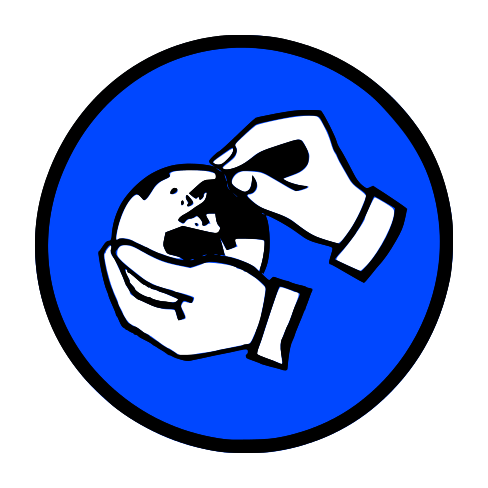 1.1	 Legt folgende Gleichung mit dem Material. 1.2	Vereinfacht diese Anordnung anhand von dem Material und zeichnet eure neue Anordnung auf. Notiert euch genau, wie ihr vorgegangen seid. 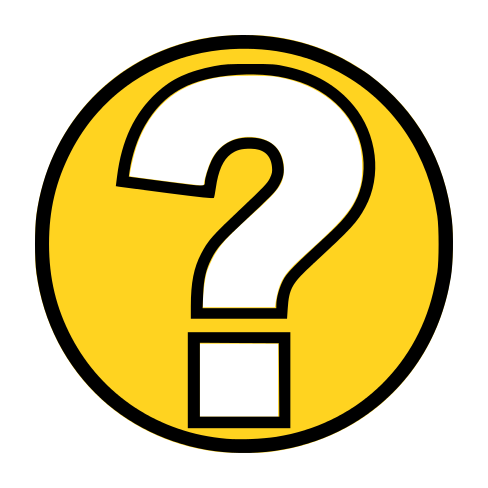 1.3	Wie lautet die vereinfachte Gleichung?1.4	Wie kommt man rechnerisch von der Ausgangs-Gleichung (Aufgabe 1.1) auf die neue Gleichung (Aufgabe 1.3)? Notiert den Rechenschritt. 1.5	Könnt ihr noch weiter vereinfachen?1.6	Gebt die Lösung der Gleichung an. Überprüft die Lösung an allen Gleichungen (1.1, 1.3 und 1.5). Die Umschlag-Anordnung wird vereinfacht. Erkennt ihr den Zusammenhang?2.1	Ihr habt folgende Anordnung gegeben. Welche Gleichung passt dazu?☒☒☒☒ +  = ☒☒ +  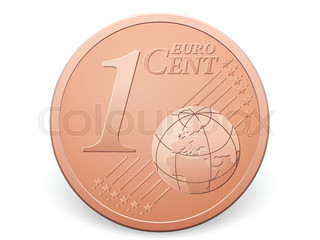 2.2	Wie hängt diese Anordnung mit der vorherigen zusammen? Welche Gleichung passt dazu?☒☒☒☒ = ☒☒ +  2.3	Wie hängt diese Anordnung mit der vorherigen zusammen? Welche Gleichung passt dazu?☒☒ =  2.4	Wie hängt diese Anordnung mit der vorherigen zusammen? Welche Gleichung passt dazu?☒ =   2.5	Wie viele Münzen müssen in dem Umschlag sein?2.6	Überprüft diese Lösung auch bei den anderen Anordnungen. Was stellt ihr fest? 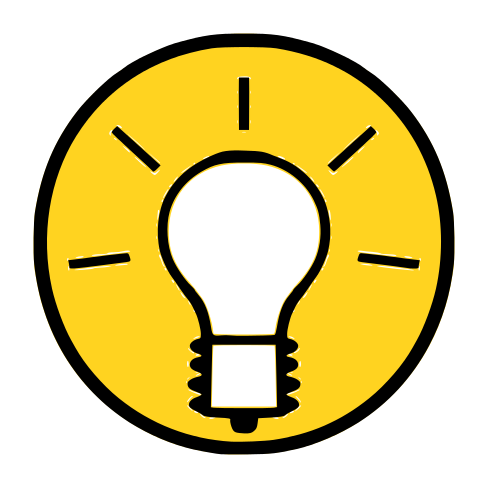 3.1	Schaut euch die Simulation 3 an. Beschreibt die Schritte, die ihr beobachtet.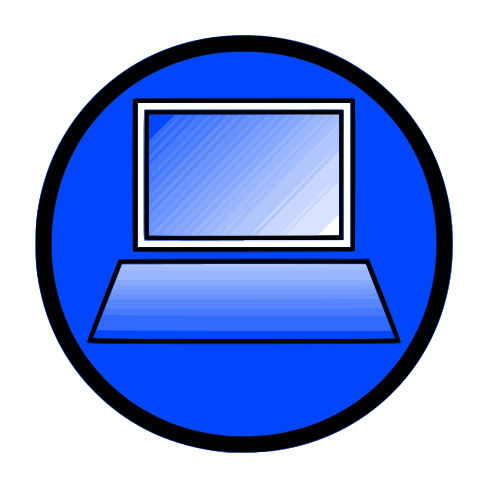 3.2	Füllt die Felder an den Pfeilen mit den passenden Umformungen aus. Notiert die drei Gleichungen mit den Umformungen hier.3.3	Gebt die Lösung der Gleichung an. Führt mit allen drei Gleichungen die Probe durch. Was stellt ihr fest?3.4	Wieso ist die Lösung für alle drei Gleichungen dieselbe? Notiert eure Überlegungen.4.1	Ihr habt folgende Umformung gegeben. Notiert den Rechenschritt an den Pfeilen.4.2	Befüllt einen Umschlag entsprechend der Lösung! Führt die Umformung mit der Waage durch. Bleibt diese im Gleichgewicht? Eine Waage bleibt im Gleichgewicht, wenn auf beiden Waagschalen dasselbe geschieht! 

Ebenso bleibt eine Gleichung bestehen, wenn auf beide Seiten dieselbe Umformung geschieht. Man sagt dann, dass die Gleichungen äquivalent sind (vom Lateinischen aequus – „gleich“ und valere – „wert sein“).4.3	Befüllt die Umschläge entsprechend der Lösung und überprüft an der Waage, ob die Gleichungen äquivalent sind. Beschreibt, was ihr getan habt! 4.4	Welche Umformung war jeweils notwendig? Beschrifte die Pfeile! 4.5 Entwickelt drei beliebige Gleichungen, die alle die Lösung  haben.4.6	Wie seid ihr vorgegangen? Beschreibt eure Schritte.Weil bei den Umformungen mit beiden Seiten das gleiche geschieht, nennt man diese auch Äquivalenz-Umformungen. Damit können Lösungen von Gleichungen berechnet werden. 5.1	Welche Äquivalenz-Umformung wurde hier durchgeführt? Fügt Pfeile mit der passenden Äquivalenz-Umformung hinzu! 5.2	Wie sah die Ausgangs-Gleichung aus? Notiert sie. 5.3	Notiert die beiden vorherigen Gleichungen. 5.4	Hier wurden Fehler bei der Umformung gemacht. Benennt die Fehler und korrigiert sie!5.5	Fügt Pfeile mit der passenden Äquivalenz-Umformung hinzu und gebt die Lösung an!5.6	Befüllt die Streichholz-Schachtel entsprechend der Lösung. Überprüft an der Waage, ob die Gleichungen äquivalent sind. 	Warum ist das hier schwierig?5.7	Welche Umformung ist nötig, um die Gleichung nach "x" aufzulösen? Fügt Pfeile mit der passenden Äquivalenz-Umformung hinzu und gebt die Lösung an!5.8	Befüllt den Umschlag entsprechend der Lösung. Überprüft an der Waage, ob die Gleichungen äquivalent sind. 	Warum ist das hier schwierig? 5.9	Besprecht gemeinsam in der Gruppe: Gibt es eine Lösung der Gleichung ? Nennt Gründe die dafür oder dagegen sprechen! Erinnert ihr euch noch an das Bilder-Rätsel bei facebook, an dem sich das Internet mit mehr als 10.000 Kommentaren den Kopf zerbrochen hat? Nun seid ihr so weit, dieses Rätsel zu lösen!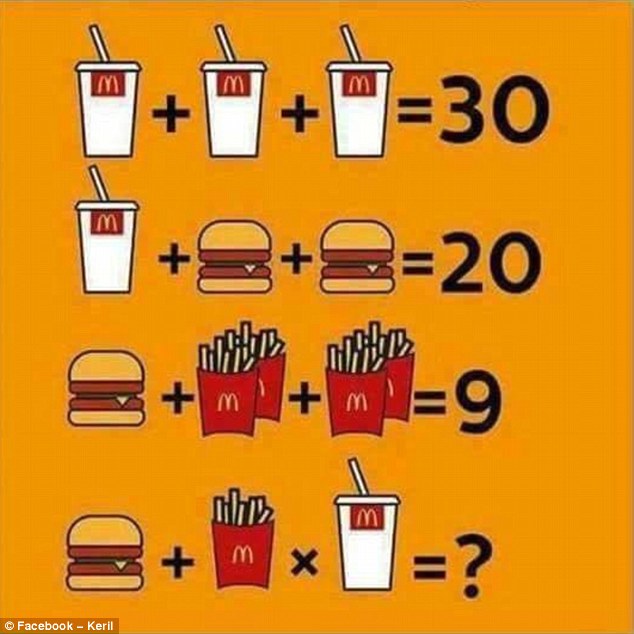 Die Bilder sind Platzhalter für Zahlen.6.1	Stellt eine Gleichung zur ersten Zeile auf. Löst dann die Gleichung mit passenden Äquivalenz-Umformungen.6.2	Stellt eine Gleichung zur zweiten Zeile auf. Löst dann die Gleichung mit passenden Äquivalenz-Umformungen. 6.3	Stellt eine Gleichung zur dritten Zeile auf. Löst dann die Gleichung mit passenden Äquivalenz-Umformungen. Für welchen Gegenstand steht die Lösung?6.4	Stellt den Term zur vierten Zeile auf und berechnet das Ergebnis.6.5	Verschiedene facebook-Nutzer kamen auf folgende Ausdrücke für die vierte Zeile. Was haben sie jeweils falsch gemacht?Stellt leere Umschläge und Münzen nach obiger Gleichung auf die Waage. Befüllt dann die Umschläge zuerst mit jeweils 1 Münze. Als nächstes mit jeweils 2 Münzen.Als nächstes mit jeweils 3 Münzen.Als nächstes mit jeweils 4 Münzen und so weiter ....7.1	Beschreibt eure Beobachtung indem ihr folgenden Lückentext ausfüllt.7.2	Ergänzt die fehlenden Einträge der Tabelle.7.3	Gebt die Lösung der Gleichung  an. 7.4	In welchen Schritten wachsen die Werte der Spalte ? In welchen die der Spalte ? Fritzchen ging zu seiner Mutter, gab ihr 1 Euro und forderte dafür 2, da dies ja eh das Gleiche sei. Hier seine Begründung. 7.5	An welcher Stelle ist die Begründung falsch?Mathematik-Labor „Mathe-ist-mehr“
RPTU Kaiserslautern-LandauInstitut für Mathematik
Didaktik der Mathematik (Sekundarstufen)
Fortstraße 776829 Landauhttps://mathe-labor.deZusammengestellt von: Melina HellbrückBetreut von:Variante Veröffentlicht am:SchuleKlasseTischnummerStation„“Teil ArbeitsheftMaterial 1UmschlägeMünzen Unterlage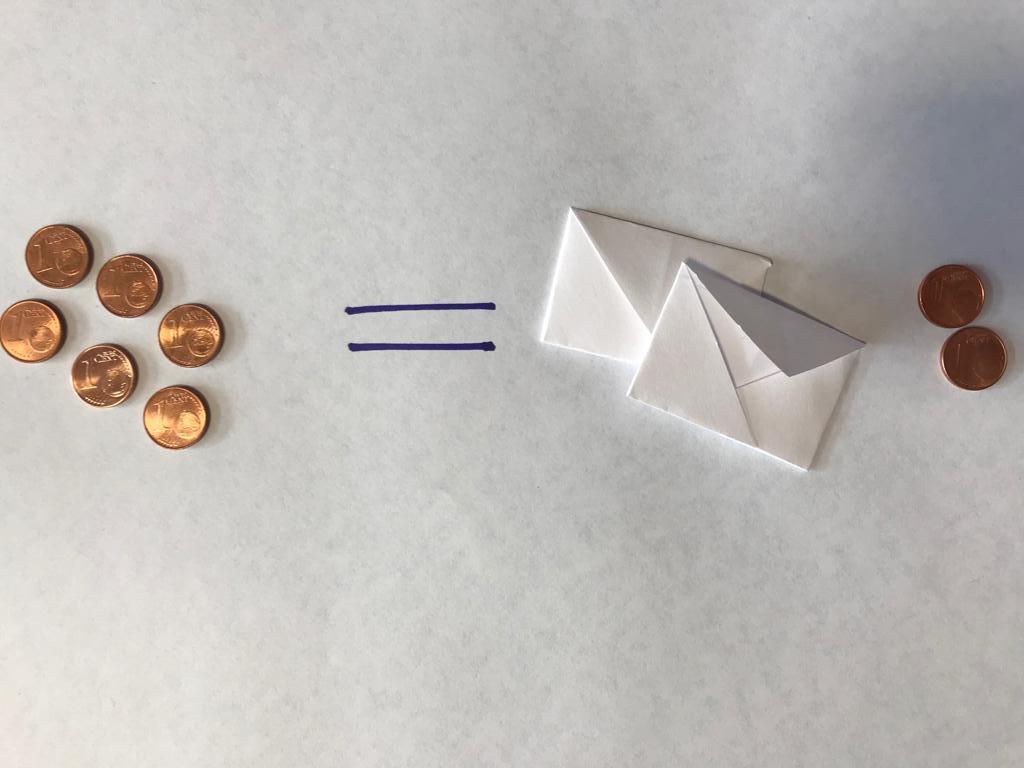 GruppenergebnisJemand sagt: „Wenn ich eine Gleichung oft genug vereinfache, dann komme ichirgendwann auf die Lösung!“Was haltet ihr von dieser Aussage? Notiert eure Überlegungen und nutzt eure Erkenntnisse aus Aufgebe 1.1 bis 1.6!GruppenergebnisFasst hier eure Ergebnisse aus den Aufgaben 1.1 bis 2.6 zusammen.Fasst hier eure Ergebnisse aus den Aufgaben 1.1 bis 2.6 zusammen.Was stellt ihr euch unter der „Vereinfachung“ einer Umschlag-Anordnung und einer Gleichung vor?GruppenergebnisFasst hier eure Ergebnisse aus den Aufgaben 2.1 bis 3.4 zusammen.Wie wird bei Gleichungen umgeformt und was passiert mit der Lösung? Wie wird bei einer Waage umgeformt und was passiert mit dem Gleichgewicht?Material 2WaageUmschlagMünzen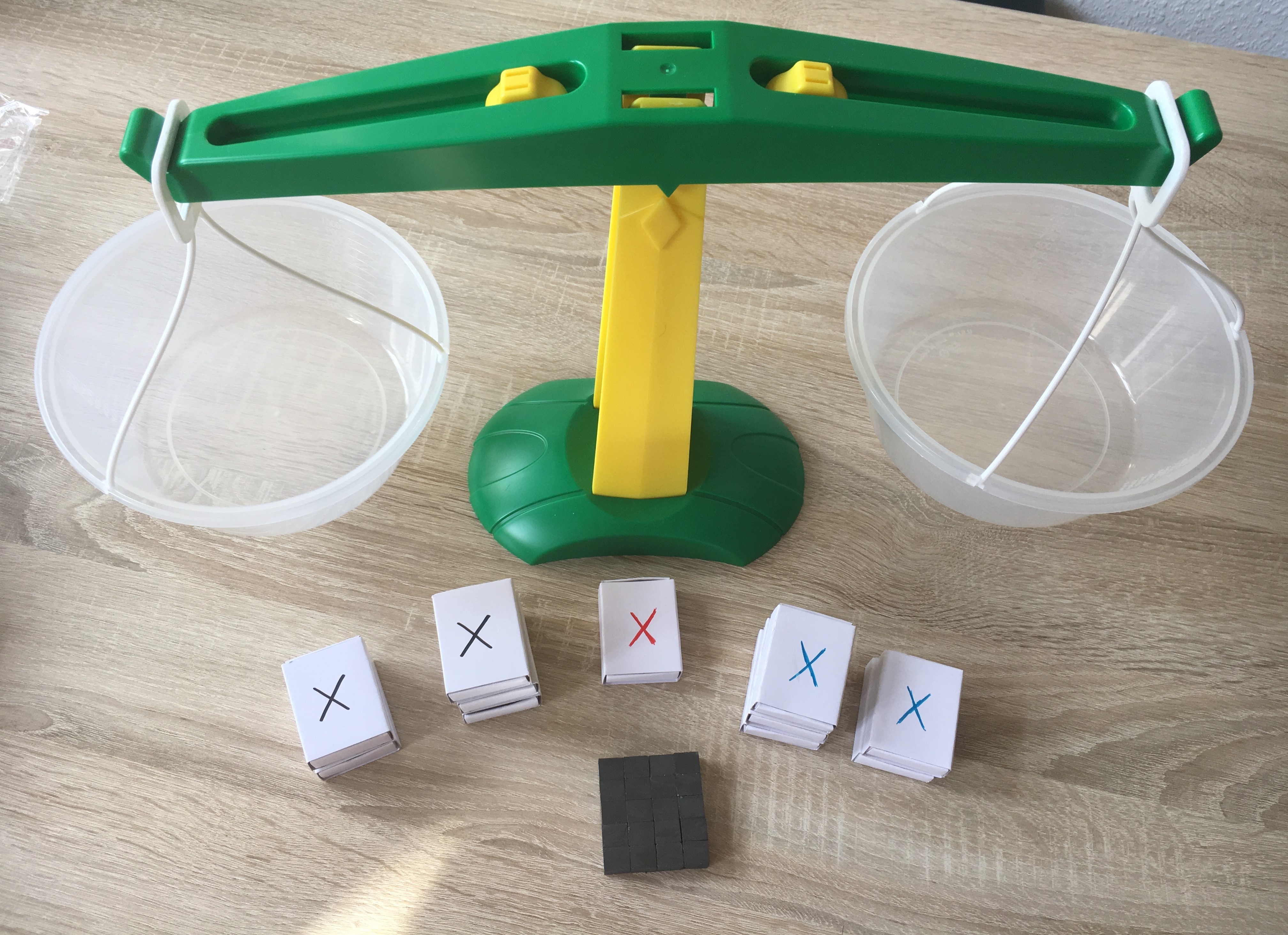 GruppenergebnisFasst hier eure Ergebnisse aus den Aufgaben 4.1 bis 4.6 zusammen.Welche Umformungs-Schritte sind erlaubt? Nennt möglichst viele!Was passiert mit der Lösung der Gleichung?+ 29                                   + 29+ 27                                  + 27: 5                                     : 5GruppenergebnisFasst hier eure Ergebnisse aus den Aufgaben 5.5 bis 5.8 zusammen.Kann man jede Rechnung mit der Waage vergleichen?Welche Vorteile könnte das Rechnen allein mit Umformungs-Regeln haben?Material 2WaageUmschläge (weiß)MünzenZu Beginn ist ______________________________ schwerer aber _____________________________ holt schnell auf. Bei __________________________ Münzen je Umschlag sind beide Seiten gleich schwer. Dann ist _________________________________ schwerer und bleibt es auch.Wir betrachten . Das ist ja wohl richtig. Das lösen wir links nach binomischer Formel und rechts klammern wir aus:Nun äquivalent umgeformt ergibt das: